Uitnodiging Algemene vergaderingInvitation assemblée généraleDONDERDAG 14 april  19u00Jeudi  le 14 avril  19h00AgendaOrde du jourOntvangst en inleiding door de voorzitterGoedkeuring verslag van buitengewone algemene vergadering 2015 10 21Voorstelling activiteitenOndervoorzittersVoorstelling verslag secretarisVoorstelling rapport van de schatbewaarderRekening overzichtGoedkeuring rekeningen door de  kasnaziendersVoorstelling van de budgettenKandidaturen en ontslagen van  bestuursleden Stemming nieuwe bestuursledenDiversAccueil et mot du présidentApprobation du procès-verbal de l’assemblée générale extraordinaire 2015 Présentation du rapport d’activités Vice-présidentsPrésentation du rapport du secrétaire Présentation du rapport du trésorier Présentation des comptes Approbation des comptes par les vérificateurs Présentation du budgetCandidatures et démissions des membres du bureauVote nouveaux membres du bureauDiversDiabetspas: wat is er verandert: Lyne HolvoetPasseport diabètiques: qu’est-ce qui a changé? Par Lyne HolvoetNieuws uit de industrieNouvelles des industriesGastsprekers : thema : grensoverschrijdende erkenningVoorzitter Frankrijk: FNP : Dhr Serge CoimbraVoorzitter Nederland: NVvP: dhr Peter Boelens Les conférenciers invités : thème : reconnaissance transfrontalière.Président de la FNP (France): Mr Serge CoimbraPrésident de  NVVP (Pays-Bas): Mr Peter BoelensHapje en drankjeMise en bouche et boissonsBVP blijft ijveren om een actief bestuur van 9 leden te kunnen instaleren. 
Daarom doen we een warme oproep naar kandiaat bestuurders.L’ABP-BVP souhaiterait installer un bureau avec 9 membres actifs.C’est pourquoi nous lançons un appel chaleureux à déposer votre candidature. Volgende zaken zijn beschikbaar op het intranet:Verslag Buitengewone algemene vergadering 2015 Volmacht voor stemmen Kandidatuur bestuurslidLes éléments suivants sont disponibles sur l'intranet :• Rapport Assemblée Générale Extraordinaire 2015 • Procurations pour vote• Bulletin de candidature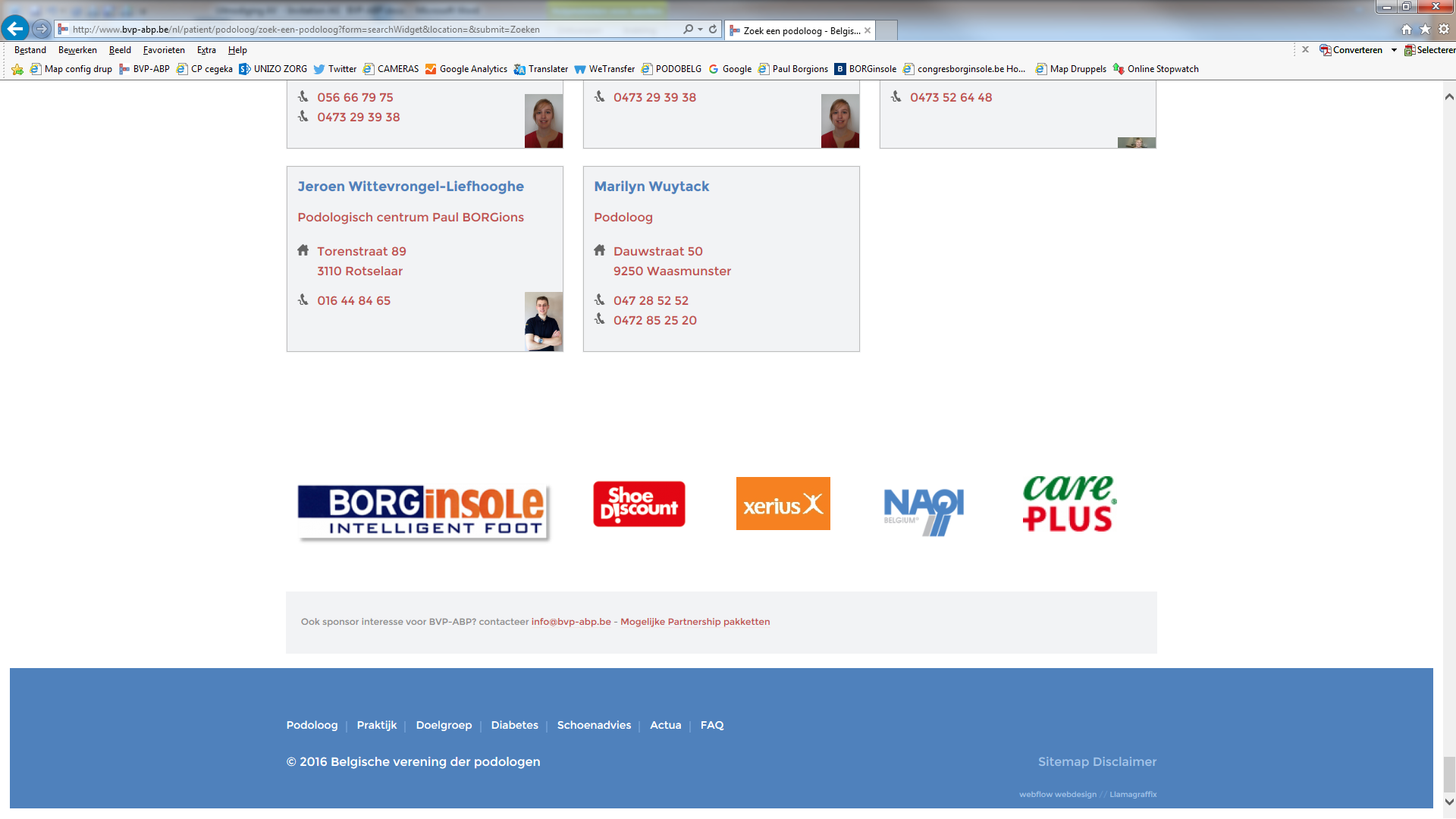 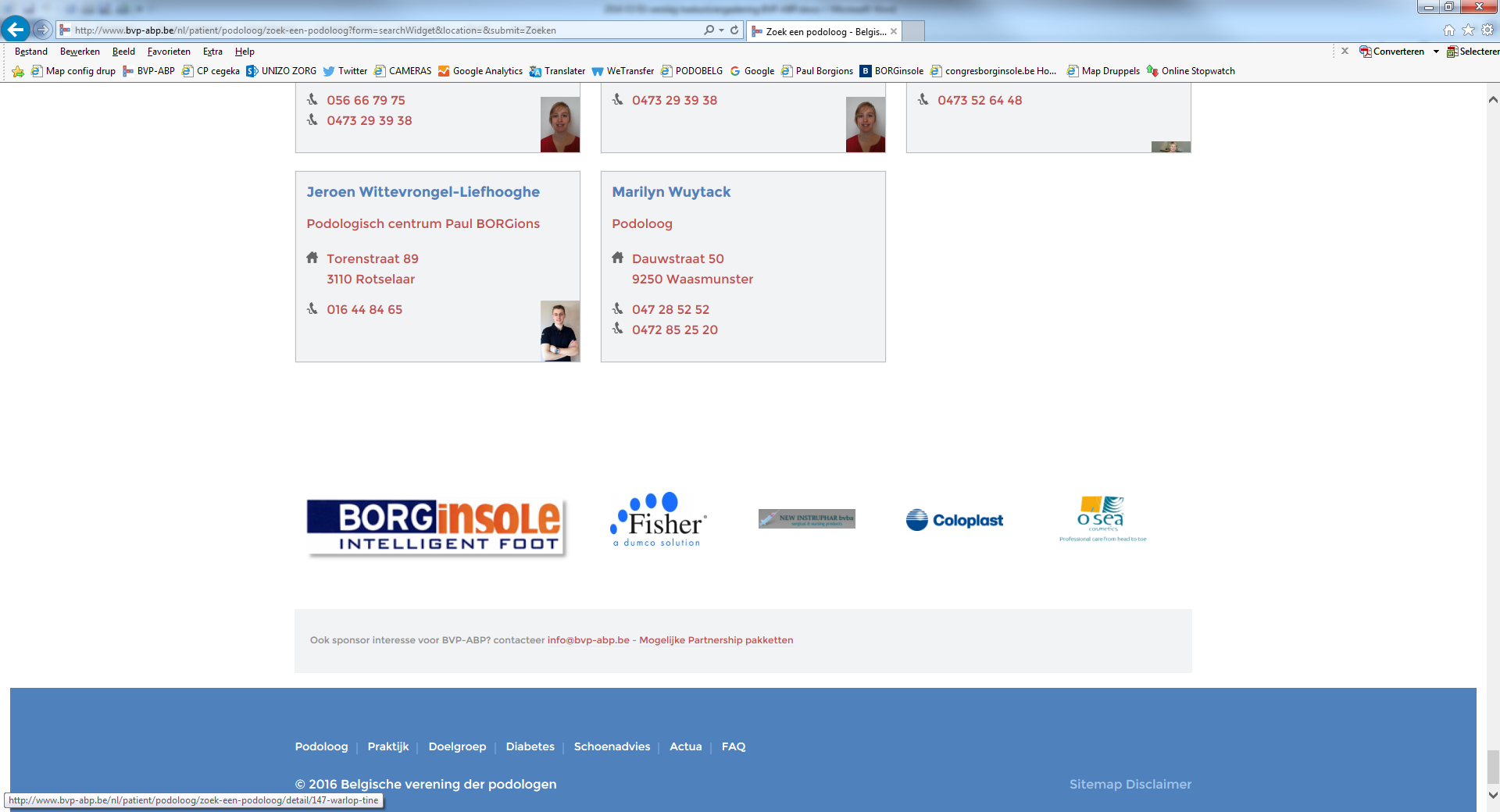 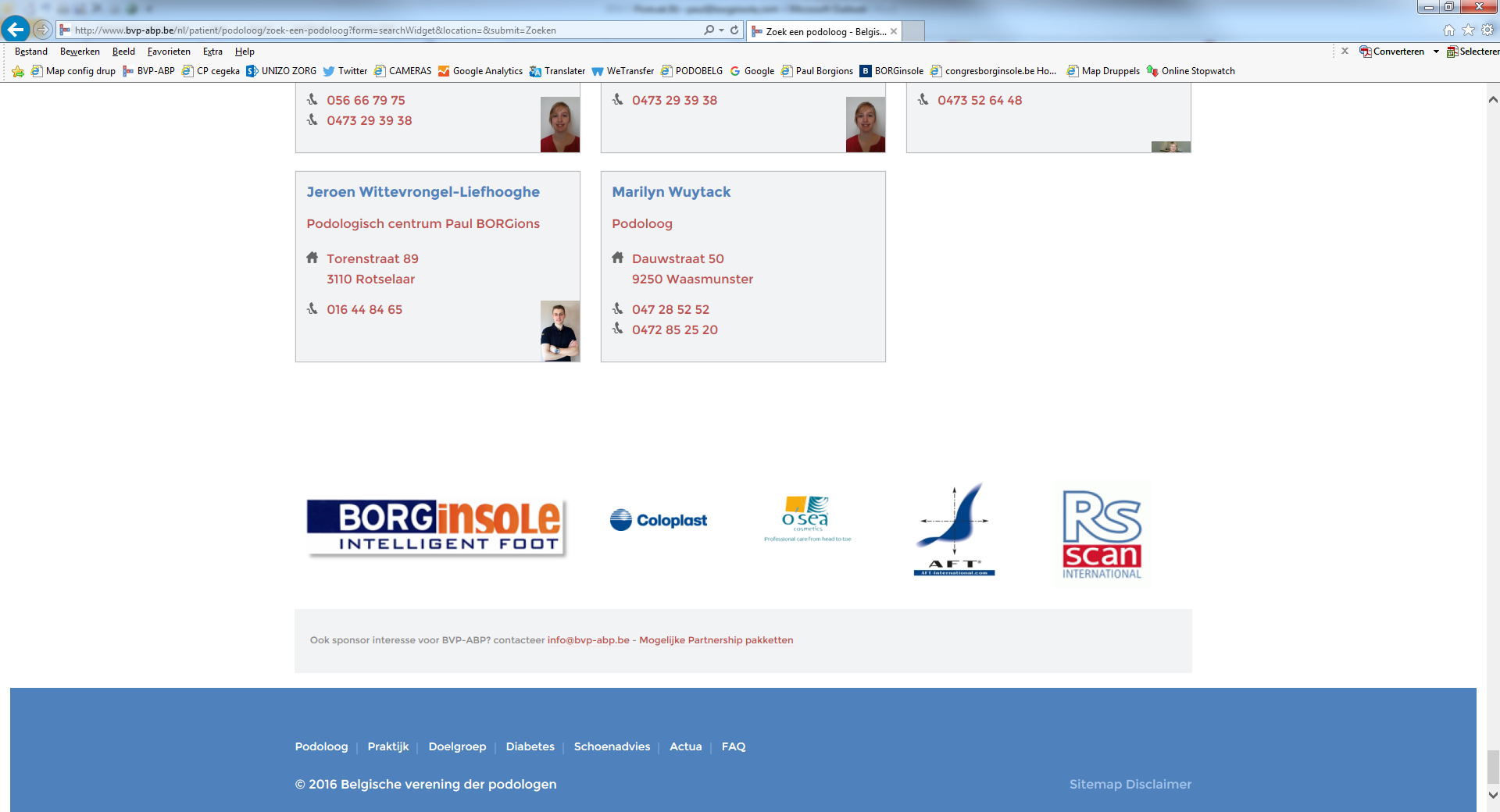 